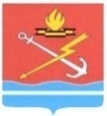 АДМИНИСТРАЦИЯ МУНИЦИПАЛЬНОГО ОБРАЗОВАНИЯ «КИРОВСК» КИРОВСКОГО МУНИЦИПАЛЬНОГО РАЙОНА ЛЕНИНГРАДСКОЙ ОБЛАСТИП О С Т А Н О В Л Е Н И Еот 15 июня 2020 года № 391Об утверждении плана нормотворческой деятельности администрации муниципального образования «Кировск» Кировского муниципального района Ленинградской области на 2 полугодие 2020 годаНа основании Федерального закона от 06 октября 2003 года № 131-ФЗ «Об общих принципах организации местного самоуправления в Российской Федерации», п о с т а н о в л я е т:1. Утвердить план нормотворческой деятельности администрации муниципального образования «Кировск» Кировского муниципального района Ленинградской области на 2 полугодие 2020 года согласно приложению к настоящему постановлению.2. Настоящее постановление подлежит размещению на официальном сайте МО «Кировск».3. Контроль за исполнением настоящего постановления оставляю за собой.Глава администрации                                                                        О.Н. КротоваРазослано: дело, прокуратура, Багаеву Н.В., структурные подразделения                   Утвержден постановлением администрации                 МО «Кировск»от 15 июня 2020 г. № 391 (приложение)Планнормотворческой деятельности на 2 полугодие 2020 года№№ппНаименование проектаправового актаСроки выполненияОтветственные за исполнение1.Постановление администрации «О временном запрете выхода граждан и выезда механических  транспортных средств на ледовое покрытие водных объектов, расположенных на территории муниципального образования «Кировск» Кировского муниципального района Ленинградской области»4 кварталСпециалист  по делам ГО и ЧС2.Постановление администрации «Об установлении порогового значения размера дохода категориям граждан, стоимости имущества, находящегося в их собственности и подлежащего налогообложению, в целях признания граждан малоимущими и предоставления им жилых помещений по договорам социального найма на территории муниципального образования  Кировское городское поселение муниципального образования Кировский муниципальный район Ленинградской области»сентябрьЖилищный отдел3.Постановление администрации  «Об утверждении муниципальной программы «Обеспечение качественным жильем граждан на территории муниципального образования «Кировск» Кировского муниципального района Ленинградской области на 2021-2023 годы»ноябрь-декабрьЖилищный отдел4.Постановление администрации   «Об утверждении норматива средней рыночной стоимости 1 квадратного метра общей площади жилого помещения на территории муниципального образования «Кировск» Кировского муниципального района Ленинградской области»Сентябрь, декабрьЖилищный отдел5.Постановление администрации «Об утверждении Программы гармонизации межкультурных, межэтническихи межконфессиональных отношений, воспитания культуры толерантности в МО «Кировск» на 2021 год (программа «Толерантность»)Ноябрь-декабрьУправление муниципального контроля6.Постановление администрации «Об утверждении и введении в действие Программы профилактики нарушений обязательных требований на 2021 год»Ноябрь-декабрьУправление муниципального контроля7.Постановление администрации «О внесении изменений в постановление от 01 апреля 2016 года № 193 «Об утверждении Порядка организации ритуальных услуг и содержания мест захоронения на территории муниципального образования «Кировск» Кировского муниципального района Ленинградской области»Ноябрь-декабрь8.Проект решения совета депутатов «Об утверждении бюджета МО «Кировск» на 2021 год»НоябрьУправление финансов9.Постановления о внесении изменений в Административные регламенты с целью приведения в соответствие с действующим законодательством Российской Федерации и Методическими рекомендациями Правительства Ленинградской областиПо мере необходимостиНачальники структурных подразделений10.Принятие и приведение муниципальныхнормативных правовых актов всоответствие с изменениямидействующего законодательства РФ, Ленинградской области по мере необходи-мостиСтруктурные подразделения администрации11.Постановление об утверждении муниципальных целевых программ, софинансируемых за счет средств субсидий из бюджета Ленинградской областипо мере необходи-мостиСтруктурные подразделения администрации